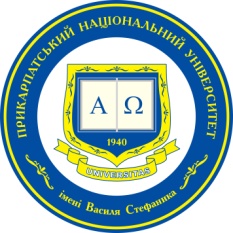 Vasyl Stefanyk Precarpathian National  UniversityAPPLICATION FORM for getting invitation for studies Information about applicant:1. Surname _________________________________________________________  2. Name____________________________________________________________  3. Patronymic________________________________________________________       4. Date of Birth (dd/mm/yyyy)__________________________________________        5. Nationality _______________________________________________________       6. Passport No: Series_______________№________________________________        7. Country of Permanent Residence ______________________________________        8. Contact Information: Full Address of               Residence_______________________________________________________________           E-mail Address _______________________           Skype _______________________        9. Document about the previous education: Name of the document about the previous education______________________ _______________________________________________________________ Series____________№___________________Date of issue________________Studies at University: Form of studies: full time part time distance 2. Language of studies*: Ukrainian English 3. Speciality: ________________________________________________________________ 4. Educational Degree: Preparatory courseBachelor   degree Master degree. 4.. In the case of obtaining a postgraduate education, choose: Postgraduate Education  Clinical Ordinatura Internship Date (dd/mm/yyyy)____________ Signature_____________ ** Specialties that can be taught in English (provided that the group has at least 10 people): you can study in English in the following specialties: 1) Bachelor: Law, Physical Rehabilitation, Biology (Biology, Biochemistry), Applied Physics and Nanomaterials, Mathematics, Applied Mathematics, Statistics, Software Engineering, Computer Science and Information Technology, Computer Engineering, Economics, Journalism, Foreign Philology (English, German, French), Music Art, Design, Fine Art, Decorative Arts, Restoration.2) Master: Law, Physical Rehabilitation, Biology (Biology, Biochemistry), Applied Physics and Nanomaterials, Mathematics, Applied Mathematics, Statistics, Computer Science and Information Technology, Computer Engineering, Economics, Business Administration, Foreign Philology ( English, German, French).